THUISOPDRACHT BIJENKOMST 3 – COACH 2.0Ben Kamphuis 22 juni 2018 OPDRACHT ABekijk de documenten (bovenaan deze site) van Ben, Vaya en Mirna als inspiratiebron.Waar herken jij jou in? en waar herken jij jou juist niet in?Mirna: herkenbaar is het zoeken naar ingangen om de school iets te bieden. Dat doet de commissie ook. Daarom is het goed om te weten hoe het programma CmK (CultuurwijsHengelo) in elkaar steekt in Hengelo. Dat is de basis waarop je scholen kunt aanspreken, daar betalen ze ook voor. Ik vind het interessant te zien dat Mirna haar lesbrief ter bespreking voorlegt. We weten van elkaar vaak niet wat we maken en wat de ervaringen daarmee zijn. Kunnen we die niet ook bespreken bij de algemene evaluatie voor educatief medewerkers op het eind van het jaar? (de lesbrieven zijn niet zomaar te downloaden van jeugdpleinhengelo.nl, want alleen bedoeld voor leerkrachten die de les afnemen). Vaya: De vraag ‘Moet je eigenlijk wel beoordelen bij kunstvakken?’ blijft een intrigerende. Net zoals ‘coaching’ als term bij sommige scholen de idee wekt dat ze ergens op beoordeeld worden (niet waar) i.p.v. het gesprek aangaan (en dus vraagt om een andere term, bv. ‘begeleider’), zou ‘beoordelen bij kunstvakken’ eigenlijk moeten zijn ’zinvolle bespreking en waardering van het proces van kunstproductie’. Je hebt geen beoordelingscriteria nodig, maar zinvolle vragen en onderwerpen om het eigen proces en de eigen ontwikkeling bespreekbaar te maken. Ofwel: is nadenken over Portfolio een onderwerp waar educatief medewerkers zich op laten aanspreken? (toevallig… willen we dat in Hengelo ook graag!). OPDRACHT B Opbrengst is dat er een plan van aanpak specifiek voor jouw (fictieve) school komt, die gelezen wordt door de kerngroep zodat daar actie op gezet kan worden.Of kies je er voor om mogelijkheden te bedenken hoe je scholen kunt benaderen. Hoe wil jij het werkveld instappen?Vergelijkbaar met mijn vorige case kwam er nu weer zo’n algemene vraag binnen (bij de commissie) waar ik op ben ingegaan. Emiel kwam met een ICC-er in gesprek en die meldde dat de school zat te denken aan een coach nieuwe media maar eerst graag meer info wilde over deze discipline: wat is het, wat zijn de mogelijkheden ermee in het onderwijs e.d.Heel mooi, maar dus heel breed, en … wat is nieuwe media eigenlijk? Dus ik heb de ICC-er gemaild dat ik best wil langskomen om de vraag iets scherper te maken: 
Hebben jullie al meer gedachten over de inzet van nieuwe media in jullie school?
Waarom deze keuze, wat verwacht je ervan, hoe denken jullie erover? Wat doe je al?Daar rolde een afspraak uit, waarbij maar liefst 8 leerkrachten aanwezig waren. Daaruit bleek dat hun LIO-stagiair al voorbereidende lessen had ontwikkeld voor komend jaar, waar een aantal leerkrachten graag mee aan de slag willen (in de creatieve vrijdagmiddagblokken). Die eerste inzet willen ze graag laten coachen. Omdat de crea-blokken al gepland waren, was het een kwestie van doorvragen op wat ze willen doen, wanneer de voorbereiding is (coachingsmoment) en de afronding (evaluatiemoment). Omdat dat over het hele schooljaar loopt, is daarmee in principe de basis voor twee trajecten van 7 uur coaching gelegd. Dat plan wordt  nu uitgewerkt (door de school) en mijn voorstel was om daar 2 coaches met affiniteit met nieuwe media bij te betrekken, zodat ze van twee kanten input krijgen. Dat lijkt mij interessant, maar de school moet dat ook nog vinden. Hoe instappen in het werkveld? Ik stap persoonlijk het liefst het werkveld in vanuit mijn lidmaatschap van de commissie. Ik hoor graag wat er leeft in alle lagen en probeer daar wat zinnigs mee te doen, zoals andere educatief medewerkers in te zetten waar mogelijk. Zelf hoef ik niet per se aan de slag als coach, maar dat is soms lastig: het willen hebben van een coach hangt sterk af van weten wie je krijgt, heb ik gemerkt. Daarom is onderdeel C en D van deze opdracht belangrijk: ik zou het liefst een Coachen-Smoelenboek op CultuurwijsHengelo.nl zetten waarin de coaches zich voorstellen (dus met input van wat er onder B en C wordt ingeleverd). Dan kunnen scholen zien met wie ze te maken krijgen. Iets om te bespreken? OPDRACHT C​Bekijk je eigen afsluiting van vorige coach-traject en formuleer wat je nu anders zou doen en waar je nog steeds achter staat.. ie  http://cmkin2school.weebly.com/contact.html  Oh, daar kan ik nog steeds prima achter staan. Ik vind het ook niet erg om hier naar te linken bij een mogelijke Coachen-Smoelenboek voor scholen… als andere coaches dat goed vinden. Ik wil ook best een paar quotes uit andermans verhaal halen dat volgens mij aansprekend is in dit verband. Op de ICC-Bijeenkomst de laatste keer hoorde ik al een paar keer een ICC-er zeggen… kunnen die coaches zich ook voorstellen? OPDRACHT DMaak een selfie (foto/tekening/animatie/filmpje) waarin je laat zien dat je kunst en cultuuronderwijs belangrijk vindt en/of dat je specifiek jouw vak belangrijk vindt. Stuur dit op naar mij.Er zijn tientallen selfies mogelijk vanuit mijn insteek. Ik kies dan voor onderstaande. Daar sta ik op, samen met iedereen die me lief is en alles dat me aan het hart ligt. En waar ik vanuit mijn media-achtergrond een positieve bijdrage aan hoop te leveren. Ik noem het geen selfie, maar een ussie. 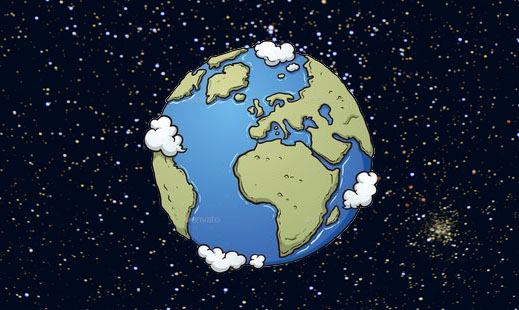 